Арсентьева Нина Николаевна, музыкальный руководитель, Муниципальное бюджетное дошкольное образовательное учреждение Центр развития ребенка детский сад № 23, Россия, г. ТомскКокорина Анна Геннадьевна, педагог дополнительного образования изобразительной деятельности, Муниципальное бюджетное дошкольное образовательное учреждение Центр развития ребенка детский сад № 23, Россия, г. Томск. Конспект музыкального занятия в подготовительной группе Тема: «П.И. Чайковский Времена года. Зима»Классическая музыка детямЦель: Формировать слуховое внимание, музыкальную отзывчивость, двигательную активность, творческое воображение. Закрепить знания о зиме как о времени годаЗадачи:Образовательная: Уточнить и закрепить общие представления о зиме как о времени года; обогащать детей музыкальными впечатлениями через слушание и пение.Развивающая: Развивать творческие способности детей, самостоятельность, активность, внимание, чуткость, решительность, уверенность; пополнить словарный запас детей новыми словами; Воспитательная: Воспитывать у детей положительное отношение к поэзии, интерес к классической музыке; формировать бережное отношение к природе; воспитывать нравственно-эстетические качества, доброжелательность.Оздоровительная: Применяются такие технологии как: танцевальные импровизации; психоэмоциональная разгрузка детей; повышение уровня речевого развития; обеспечение эмоционального благополучия детей.Оборудование: Презентация «П.И. Чайковский Времена года. Зима» Контуры деревьев по количеству детей, гуашь различных синих оттенков, баночки с водой, кисти щетина широкие. Шаблоны различных деревьев.Ход занятия:Музыкальный руководитель: Дети, мы сегодня поговорим об одном из чудеснейших времен года – о зиме. На занятии мы продолжаем знакомимся с творчеством композитора П.И. Чайковского «Времена года»То, о чём я хочу рассказать, произошло очень давно. В Петербурге издавался журнал, который назывался «Нувеллист» - от слова «новелла», что значит небольшой рассказ. Журнал выходил каждый месяц, и, конечно, в первом новогоднем номере читателей всегда ожидал какой-нибудь приятный сюрприз. Декабрь. СвяткиМы начнём с вами, ребята, с последней пьесы в альбоме «Времена года». Ведь декабрь — это последняя пьеса из «Времён года».Название тебе ни о чём не расскажет. Пьеса называется «Святки» ...Раз в крещенский вечерокДевушки гадали:За ворота башмачок,Сняв с ноги, бросали…(В. А. Жуковский)Святки — это старинный праздник перед Новым годом. Самые короткие дни – и самые длинные ночи. Самые весёлые и шумные праздники – и самые волшебные гадания. Стоит только произнести: «ночь перед Рождеством», «крещенский вечер» - и даже у нас, забывших все или почти все традиции, как будто что-то отзывается в душе, как будто открываются двери в неведомое.В старину верили, что в такие ночи на землю спускаются боги, которых можно спросить о самом важном. Из этих загадочных существ мы сегодня помним лишь Санта-Клауса, Деда Мороза – старика с белой бородой, приносящего подарки.В семьях царило праздничное веселье. Ряженые, одетые не по обычаю, а ради шутки, ходили на святках из дома в дом, пели святочные песни, водили хороводы. В домах их угощали, одаривали подарками.«Святки» - имеет в рукописи композитора подзаголовок “Вальс”. И это не случайно, вальс был в те времена популярным танцем, символом семейных праздников. Основная мелодия пьесы выдержана в стиле бытовой музыки, фрагменты которой чередуются с эпизодами вальса. А завершается пьеса, и, вместе с ней весь цикл вальсом, домашним праздником вокруг красивой Рождественской елки.Красивый вальс, который можно слушать, а можно под него и танцевать. Только он довольно медленный, вернее задумчивый, зимний. И немножко грустный. Но это и понятно — ведь расставаться всегда грустно, а вальс этот последний в альбоме «Времена года». Начнём с января.Слушание «Январь» П.И. Чайковского У камелькаИ мирный неги уголок 
Ночь сумраком одела,
В камине гаснет огонек,
И свечка нагорела...
                              (А. С. Пушкин)Чайковский дал «Январю» ещё одно название — «У камелька».«Камелёк» — какое уютное слово, правда? Ласковое-ласковое. Так и видишь перед собой огонь, угасающий в камине или в печке, чувствуешь, как тепло от горячих углей разливается по комнате...Ребята, если ты живёшь в большом городе, в доме с паровым отоплением, ты можешь и не знать, как топится обыкновенная печка. Но в то время, когда жил Пётр Ильич Чайковский, парового отопления вообще не было. Были печки, камины. Сидеть у камелька — это и есть сидеть у такой вот печки или камина.Тепло, уютно, тихо... В комнате полутемно, вечереет...В долгие зимние вечера у очага (камина) собиралась вся семья. В крестьянских избах плели кружева, пряли и ткали, при этом пели песни, грустные и лирические. В дворянских семьях у камина музицировали, читали вслух, беседовали.Музыка «Января» вначале спокойная, неторопливая. Похоже, что ласковый, негромкий голос рассказывает о чём-то. А может быть, просто мечтает человек, сидя у затухающего камина. Мягко, нежно звучит музыка. Звуки плавно переходят один в другой. Что же нарушило тёплый уютный покой? Может быть, просто в сказке, которую бабушка рассказывает в сумерках своим внукам, говорится о чём-то тревожном и таинственном? Этого мы не знаем. Ведь каждый, кто слушает музыку, представляет себе что-то своё, мысленно рисует себе какую-то свою картинку. Я  прошу  послушать внимательно эту музыку, а потом самому придумать маленький рассказик о зимнем вечере. Интересно, какие мысли навеет тебе пьеса «У камелька». (Ответы детей)Музыкальный руководитель: А когда к нам приходит зима? Какие зимние месяца вы знаете? (Ответы детей)Музыкальный руководитель: Но не всегда зимой солнечная погода, часто небо затянуто тучами и идёт снег. А давайте вспомним песню о зиме снежной, красивой, холодной.Песня: Муз. и Сл. Е.М. Латугиной «На пороге Новый год»1 куплет:Закружила, замела белая метелицаснег ложится на дома, под ногами стелетсяПрипев:Снег идет, снег идетнаступает Новый годСнег идет, снег идетнаступает Новый год2 куплет:Добрый Дедушка Мороз с бородой и в валенкахЕлку из лесу принес для больших и маленьких.припев:3 куплет:Вся в игрушках и огнях елочка-красавицаНовый год стоит в дверях. Всем он улыбаетсяВоспитатель: Ребята, посмотрите, высоко на дереве сидит птичка. Что вы знаете про эту птичку? (Ответы детей) «Красные грудки, черные спинки- яркие птички, будто с картинки!Что-то там ищут, клюют, посмотри! Видишь –на белом снегу -…(снегири)Пальчиковая гимнастика «Снегири»Музыкальный руководитель: Но вот в лесу опять изменилась погода. Наступил февраль. вьюги, метели, ветер ожидает всех в феврале, и, прекрасный праздник Масленица.Февраль. МасленицаСкоро масленицы бойкой  
Закипит широкий пир...  
                      (П. А. Вяземский)Ты знаешь, что такое масленица? Такой праздник когда-то действительно существовал. Весёлый сказочный народ берендеи вывозят в лес на санях огромное чучело — масленицу. Песни, пляски, смех... Берендеи провожают зиму.Слушание: П.И. Чайковский «Февраль» МасленицаМузыкальный руководитель: Как вы думаете, какое настроение было у композитора, когда он сочинял эту музыку?  (Ответы детей.)Берендеи были очень весёлые— яркие, шумные. Во время масленицы пекли румяные масленые блины — круглые, горячие, как солнце, которое очень ждут люди после холодной зимы. Ступай, масленица, за солнцем, за летом. Зови его к людям! Об этом и рассказывает музыка «Февраля». Вслушиваешься в неё — словно не рояль звучит, а балалайки, гусли, рожки. Так и, кажется, что играет русский народный оркестр. Да и сама музыка такая по-настоящему русская — весёлая народная пляска. Впрочем, нет, это не просто пляска, а целая картинка шумного, многолюдного праздника.Нужно тебе сказать, что все русские композиторы очень хорошо знали и любили народную музыку. Они записывали и изучали песни, которые сочиняли в деревнях и сёлах сами крестьяне. Кто именно сочинил песню, почти никогда никто не знал. Песни передавались от отца к сыну, от бабушки к внучке. Но знали и пели их во все времена; и сейчас ещё можно услышать многие из этих песен. Народ бережёт их и помнит. Русские композиторы часто включали в свои сочинения народные песни и танцы. А иногда сочиняли музыку, похожую на народную.Давайте, ребята, исполним песню русскую народную:Русская народная песня в обработке А. Абрамовского«Блины» (исполнение 1 куплета)Мы давно блинов не ели, Мы блиночков захотели, Ой, блины, блины, блины, Вы блиночки мои. Ой, блины, блины, блины, Вы блиночки мои. Педагог ИЗО: Ребята, мне кажется, что вам захотелось нарисовать весёлую и яркую зимнюю картинку. Перед тем, как приступить к рисованию, давайте послушаем стихотворение: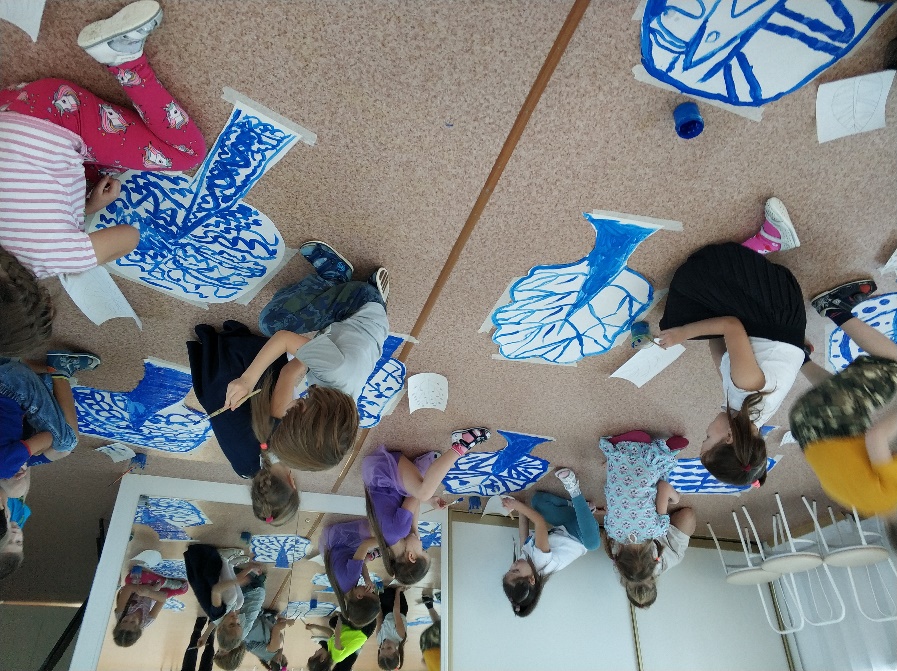 Елена Щепотьева «Пора морозная» Пора морозная в разгаре,
Сугробы выросли по пояс,
Январь, февраль гуляют в паре,
Идут-бредут, с зимою ссорясь.
Заснеженный весь в белом город,
Покрыты льдом пруды и реки,
И властвует повсюду холод,

Недолго солнце в небе синем,
Дни кратки, ночи бесконечны,
На ёлку взгляд весёлый кинем,
По-детски радостно, беспечно.
Смешные зимние проказы:
Игра в снежки, катанья с горки…
А ночью звезды, словно стразы,
Глядят с небес, светлы, и кротки.Педагог ИЗО:Во время сна я перенесу вас из детского сада в сказочный лес. Закрывайте глазки.Музыкально – ритмическое упражнение «Волшебный сон»:«волшебный сон»…Реснички опускаются….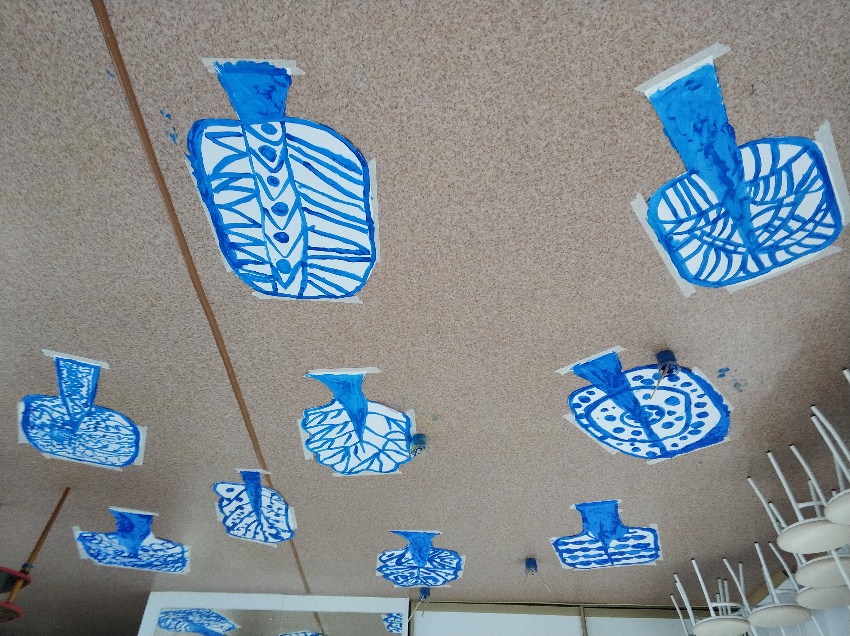 Глазки закрываются…Мы спокойно отдыхаем…Сном волшебным засыпаем...Дышится легко…ровно…глубоко...(пауза)Мы спокойно отдыхали,Сном волшебным засыпали…Хорошо нам отдыхатьНо пора уже вставать.Крепче кулачки сжимаемИх повыше поднимаемПотянутся! Улыбнутся!Всем открыть глаза и встать!- Вот мы и в сказочном лесу. Ребята, посмотрите на наш волшебный лес.Ой, а что же здесь произошло? Где же сказка? Остались только контуры деревьев….Педагог ИЗО: Очень интересно, ребята, вы про зиму беседовали. А теперь я вас приглашаю стать художниками и нарисовать зимний сказочный лес. Чтобы лес получился волшебный, вместо веток нарисуем то, о чём сейчас услышите.  Имитируем руками волнистые, ломанные, пунктирные, линии в разных направлениях. Точки на линиях, завитки, паутинки, улиточки, петельки.    (дети повторяют движения за преподавателем ИЗО)Выбор узора рисования и партнеров. Самостоятельная деятельность детей.Дети под музыку П.И. Чайковского выполняют работу. Сказочный лес используем в декорациях новогодних утренников.Музыкальный руководитель: Наше зимнее путешествие подошло к концу. Что вам понравилось сегодня?  Что вы узнали нового?             (Ответы детей.)Воспитатель: А мне очень понравилось, как вы слушаете музыку; как у вас получилось чётко прохлопать ритм; а как вы замечательно пели песню и различали в словах буквы; какие замечательные работы у вас получились!  Вы все старались, молодцы!Литература:Зинаида Роот «Музыкальные сценарии для детского сада» Издательство: Айрис-Пресс, 2006 г.Флинт К., Коттон К. «Великие композиторы детям. Времена года.» Издательство «Мозаика-Синтез», 2017г«Сезоны года» Общеобразовательный журнал, 2011 – 2020г;сайт: Сезоны-года. рфСнегири.Раз, два, три.Прилетели, посидели,Погалдели, улетели.Улетели в небеса.Вот какие чудеса!Стоят лицом в круг. Хлопают опущенными руками по бокам.Загибают по три пальчика на обеих руках, начиная с больших.Загибают оставшиеся два пальчика на каждой руке.Бегут по кругу, взмахивая руками, как крыльями.Останавливаются, машут скрещенными ладонями.С удивлением разводят руками.